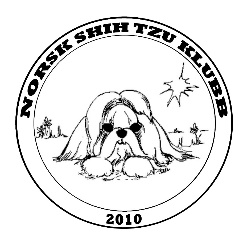 SeminarLørdag 27. januar 2024Norsk Shih Tzu klubbinviterer medlemmer til seminarLørdag 27 januar 2024Sted: Quality Airport Hotel, GardermoenShuttlebus Gardermoen flyplass – hotelletTema fra kl 09.00ReproduksjonAnatomiGjennomgang av rasestandard med hunder tilstedeVi har vært så heldige og få veterinær og eksteriørdommer Patric Ragnarson, som dagens foreleser og Shih Tzu er en rase som står han nær.Videre vil vi også legge stor vekt på den sosiale delen blant alle.Vi har satset på viktige og dagsaktuelle tema !Endelig program sendes de påmeldte.Klubben dekker kurs m/bespisningFor de som ønsker overnatting må dette bestilles og betales av den enkelte.Medlemmer som bor langt unna og får store reiseutgifter kan søke klubben del-refusjon av dette.Påmelding innen 15 januar 2024 via e-mail: nstk.styret@gmail.comVi har begrenset plass og vil derfor benytte oss av «først til mølla»-prinsippet.Styret NSTK